Homogenization of Landscapes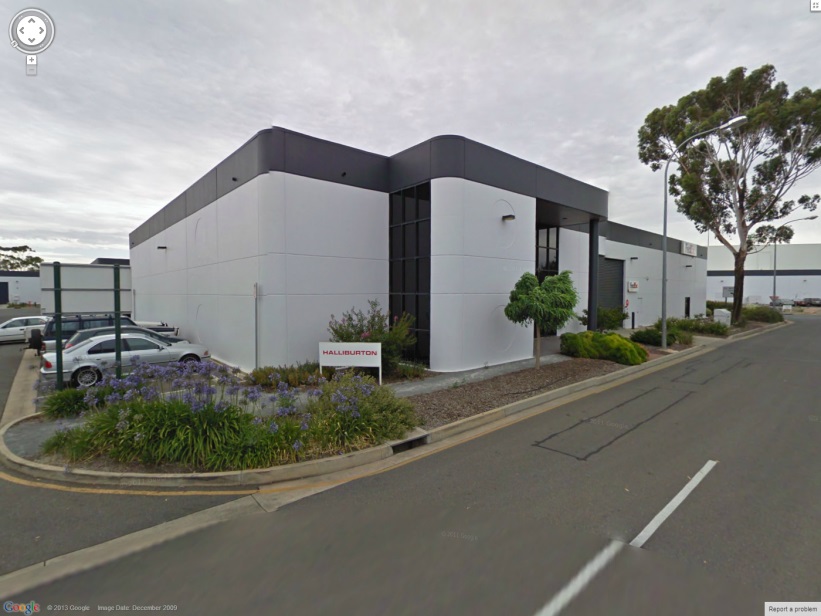 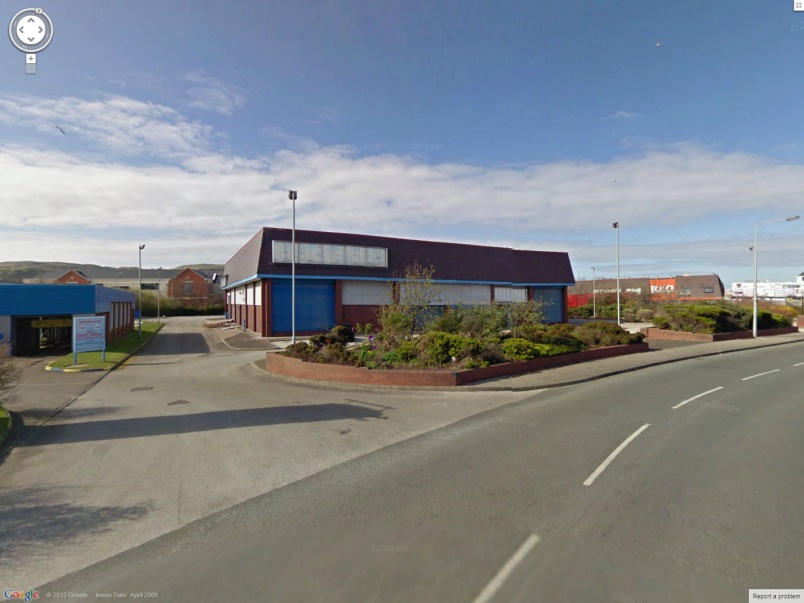 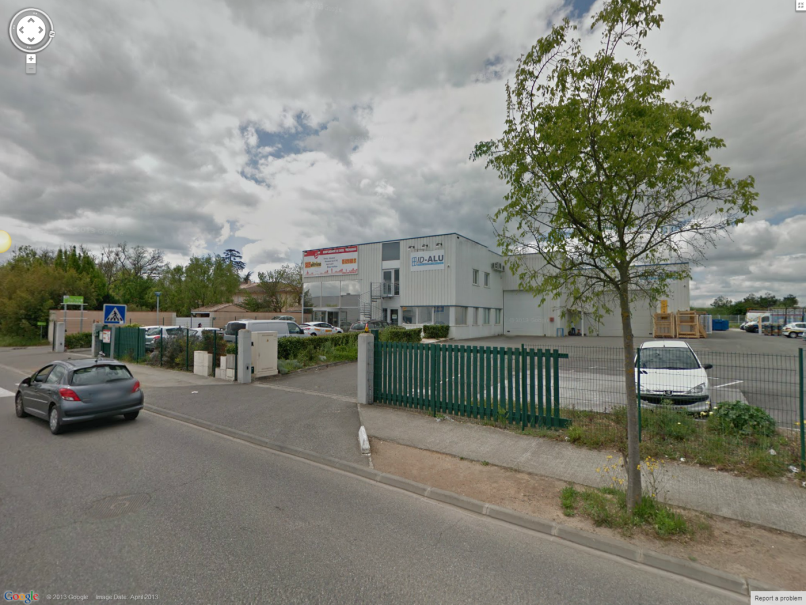 